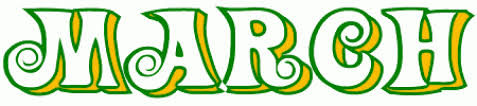 DAUPHIN MULTI-PURPOSE SENIOR CENTREDINE-IN-$7.00     MEALS SERVED AT 5:00 PM     TAKE-OUT $8.00	All meals must be reserved/cancelled by 4pm the previous day, call 204-638-6485 leave a message on the answering machine or stop in to see us.  ALL MENUS ARE SUBJECT TO CHANGE WITHOUT NOTICE.All meals must be reserved/cancelled by 4pm the previous day, call 204-638-6485 leave a message on the answering machine or stop in to see us.  ALL MENUS ARE SUBJECT TO CHANGE WITHOUT NOTICETUESDAYWEDNESDAYFRIDAY1SMOKIESPEROGIESDESSERT3PORK CUTLETPOTATODESSERT7MEATLOAFMAC&CHEESEDESSERT8BBQ PORK ON A BUNSALADDESSERT10HONEY GARLICCHICKENBAKED POTATODESSERT14BEEF STR0G0NOFFNOODLESDESSERT15HAMBURGER STEAKWITH FRIED ONIONDESSERT17ROAST BEEFDINNERDESSERT21FISH & CHIPSSALADDESSERT22BEEF STEWSALADDESSERT24BBQ CHICKENWEDGESDESSERT28BEEF SAUSAGESHASHBROWNSDESSERT29LIVER & ONIONPOTATODESSERT31PORK CHOPSSALADDESSERT